2017.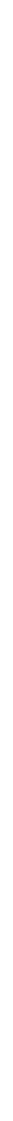 „Programelem címe” KÉPZÉS/TRÉNING CÍMTEMATIKAEFOP-3.6.1-16-2016-00025 Projekt címe: A vízgazdálkodási felsőoktatás erősítése az intelligens szakosodás keretében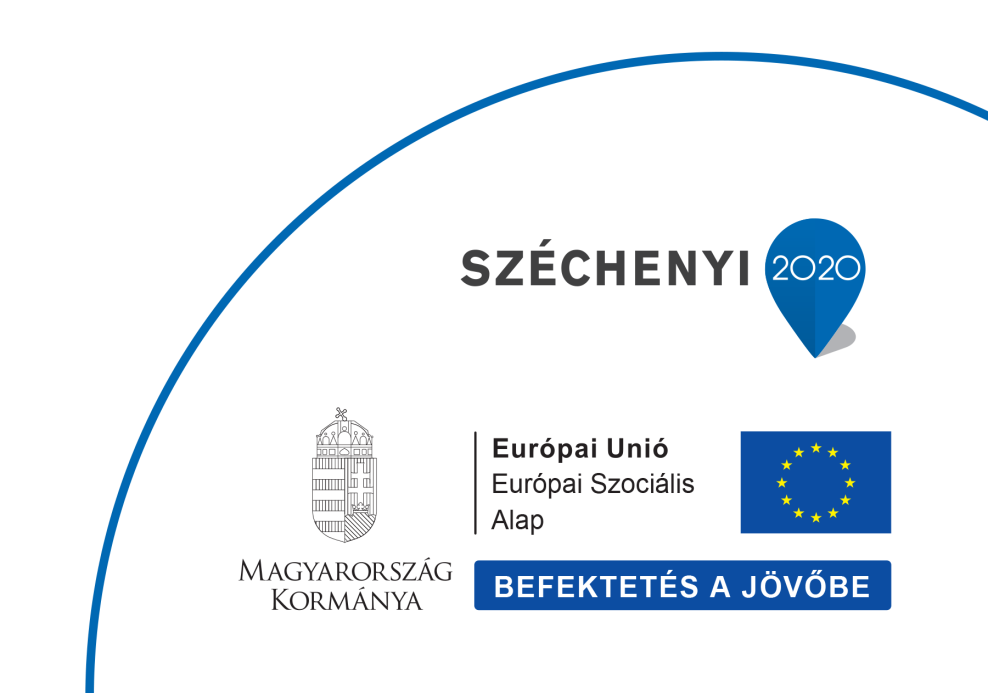 A PROGRAM CÉLJA:CÉLCSOPORT: MÓDSZER: IDŐTARTAM: TEMATIKAA klubfoglalkozás részletezése:OKTATÁSI MÓDSZERTANA klubfoglalkozás kiscsoportos interaktív foglalkozás keretében valósul meg. A KLUBFOGLALKOZÁS ESZKÖZÖKA lebonyolításhoz szükséges eszközök:CD lejátszóhangosító berendezésvideokamerafényképezőgépA KLUBFOGLALKOZÁS MUNKÁJÁNAK ÉRTÉKELÉSEA fiatalok a klubfoglalkozás végén, és közben csoportos bemutatón adnak számot tudásukról. A bemutatóról fényképek és videó felvétel készül.A KLUBFOGLALKOZÁS DOKUMENTÁLÁSAA klubfoglalkozásokról az alábbi dokumentumokat kell elkészíteni:együttműködési megállapodás a fiatalokkal a klubfoglalkozás megkezdése előttklub haladási napló az egyes foglalkozásokhoz kapcsolódóanjelenléti ív valamennyi klubfoglalkozásrólprojektaktivitási táblázat fiatalonként vezetvefényképekvideó felvételA témaA témaA témasorszámtartalomóraszáma123456789101112131415Összesen30 óra1.Ön- és emberismereti alapok A csoportmunka – az együttműködés – ráhangolódás Alapműködést biztosító szervek funkciója, működéseGyakorlatok 2.Énkép, önbecsülés és sikerJól éreztem-e magam? Koncentráció és test feletti uralom elsajátításának alapjaiLégző gyakorlatokEgyéni, csoportos gyakorlatok3Yin és Yang jelentése, A jin és jang szimbólumának értelmezéseA jin és jang szimbólum ábrázolásaGyakorlatok4A lelki egészségvédelem kialakulásaA lelki egészségvédelem szó szerint a lélek egészségének védelmét, megőrzését jelenti, azaz olyan egészséges életmód, életforma kialakítását, amelyben a személy számára adottak az az optimális testi, lelki, társas fejlődés feltételei. Az ezzel foglalkozó tudományterület a mentálhigiéné vagy mentálhigiénia.5A lelki egészség feltételeiStressz jeleiStressz oldó gyakorlatok bemutatásafizikai tűrőképesség és annak fejlesztése6Segítés, önsegítés lehetőségeiSport szerepe a gyógyulásban Terápiás lehetőségek Diáktanácsadás7Egészség és jó közérzetAz életminőség javítása. Testi-szellemi kondíció. A sport és mozgás jelentősége. 8Káros szenvedélyek és kockázati tényezők: dohányzás-, alkohol- és drogfogyasztás. Személyi higiéné. Az egészségnevelés célja, feladat és módszerei.9A táplálkozás és az egészséges életmódÉtkezési szokások Az elhízás és a fogyókúra káros következményeiÉtkezési szokások, mozgás szerepe és fontossága az anyagcsere folyamatokban10A fizikai aktivitás szerepe a személyiségfejlesztésbenA sport kedvező hatása önmagunkra és társas kapcsolatainkraGyakorlat11A tisztaság fél egészségA személyi higiéné főbb tényezői és jelentőségeGyakorlat12Az életminőség javításának lehetőségeiAz egészségnevelés feladatai és módszereiGyakorlat13Életünk és a stressz – mentális egészségvédelem.Stratégiák a stressz leküzdéséreGyakorlat14A harmónia útjánTesti-lelki egészség és az emberi kapcsolatokGyakorlat15Az érzelmek élettani és testi megnyilvánulásaiPszichoszomatikus betegségekGyakorlat